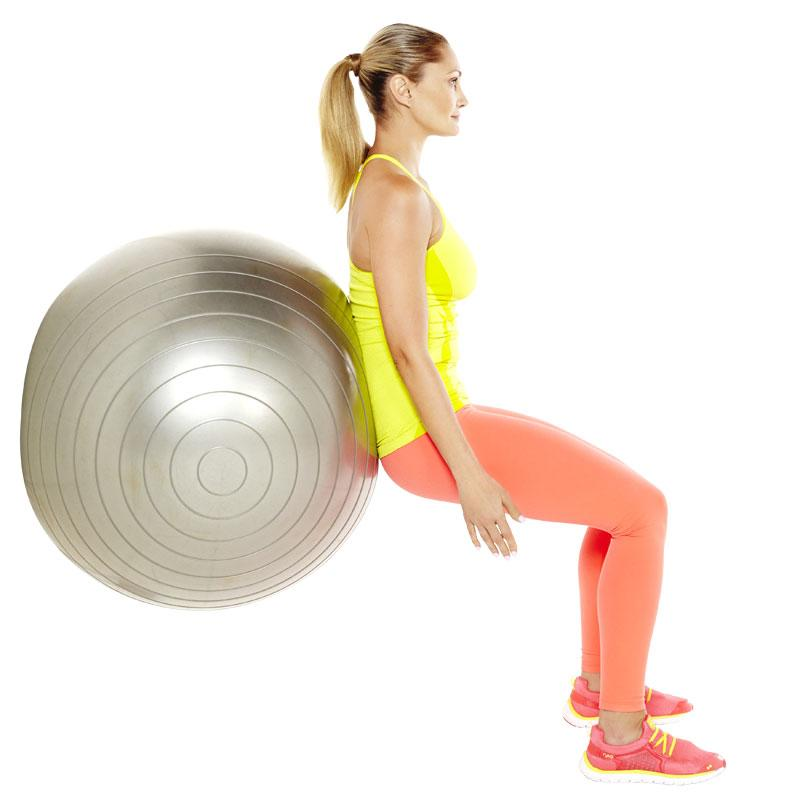     Pilates Exercise with FitballFees & ChargesInitial Assessment (30min)              $81.00Subsequent assessment (30min)      $76.00 Physio Pilates Session (60min)        $52.00Private health rebates may apply under Physiotherapy and/or Pilates cover.Cancellation Policy We require a minimum of 8 hours’ notice to cancel or reschedule a Pilates session. If less than 8 hours is given you will be charged a $25.00 cancellation fee. If you fail to attend a session with no prior notice the full fee of $52.00 will be charged. Physio Pilates is an integrated approach to exercise that encourages correct body posture, mobility, strength and movement patterns. At Cannington Physiotherapy we use Physio Pilates as a form of rehabilitation, improving incorrect movement patterns and muscle recruitment, which can be a common cause of pain. Physio Pilates is also useful for technique modification and sports conditioning.
Key Features and Benefits of Physio Pilates
Individualized assessment, programs and instruction. This ensures each patient’s goals are being met & that all exercises are being performed safely & correctly. 
1 hour session with a maximum of 4 clients per physiotherapist
Whole body conditioning whilst accommodating and rehabilitating injuries
Improved body awareness, posture and movement patterns
Lowered stress levels, boosted immune system and mood
Overall improved muscle tone, including abdomen, buttocks, arms and thighsImproved performance and technique in sporting and recreational pursuits, as well as injury prevention
Improved functional strength and flexibility to help with daily activitiesWhy Cannington Physiotherapy?All of our Pilates sessions are run by an experienced physiotherapist who has completed specific Physio Pilates training. Assessment times are available 7am-7pm during the week and we have times available on Saturdays. Why do I need an Initial Assessment?Physio Pilates sessions are designed to provide clients with specific exercise programs targeted to their individual needs. It is important that the physiotherapists can assess your body and determine your individual needs, goals and areas to focus on. If you have a current or existing injury or require specific rehabilitation, it is necessary to design a program which takes these injuries into consideration. You will be introduced to the Pilates methods, gym/Pilates equipment & learn some basic exercises. You will also get a chance to go through a home exercise program if required. 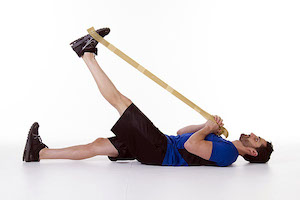 Hamstring stretch with therabandPilates Stretching Exercise on the reformerWhat do I need to bring?Please wear comfortable and flexible clothing to your assessment and all sessions. Bring a clean pair of socks & a towel for hygiene purposes.Keep hydrated with a bottle of water.How can I get started?Speak to one of our friendly receptionists about booking in for your initial assessment with one of our Pilates physiotherapists. Your comprehensive assessment will be conducted over two 30 minute sessions.A doctors referral is only required for workers compensation or motor vehicle accident claims.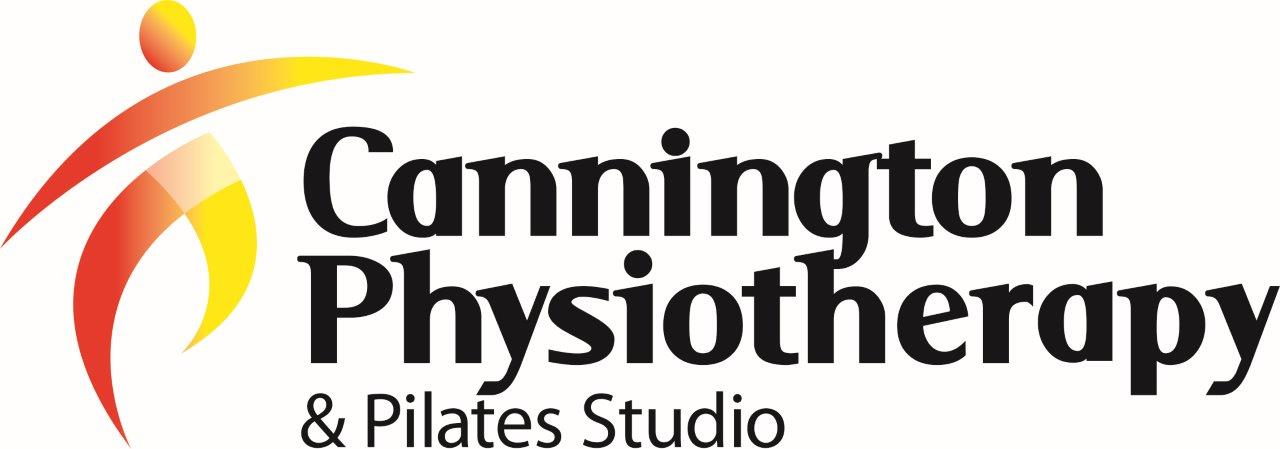 